РЕСПУБЛИКА КРЫМНИЖНЕГОРСКИЙ РАЙОНЖЕМЧУЖИНСКИЙ СЕЛЬСКИЙ СОВЕТ20-я сессия 2 созываРЕШЕНИЕ № 20/324 декабря 2021 года								с. Жемчужина О внесении изменений в Положение о бюджетном процессе в муниципальном образовании Жемчужинское сельское поселение Нижнегорского района Республики Крым В соответствии с Бюджетным кодексом Российской Федерации, Федеральным законом от 6 октября 2003 года № 131-ФЗ «Об общих принципах организации местного самоуправления в Российской Федерации», статьёй 27 Закона Республики Крым от 8 августа 2014 года № 54-ЗРК «Об основах местного самоуправления в Республике Крым», Уставом муниципального образования Жемчужинское сельское поселение Нижнегорского района Республики Крым, Жемчужинский сельский совет Нижнегорского района Республики КрымРЕШИЛ:Внести изменения в Положение о бюджетном процессе в муниципальном образовании Жемчужинское сельское поселение Нижнегорского района Республики Крым, утвержденное решением Жемчужинского сельского совета Нижнегорского района Республики Крым от 26 марта 2021 года № 14/2, изложив его в новой редакции согласно приложению.Настоящее решение вступает в силу со дня подписания.Настоящее решение подлежит обнародованию на официальном Портале Правительства Республики Крым на странице Нижнегорского района (nijno.rk.gov.ru) в разделе «Районная власть», «Муниципальные образования района», подраздел «Жемчужинский сельский совет», а также на информационном стенде Жемчужинского сельского совета Нижнегорского района Республики Крым по адресу: Нижнегорский район, с. Жемчужина, ул. Школьная, 2.Председатель Жемчужинскогосельского совета - глава администрацииЖемчужинского сельского поселения					С.И.ЧупиковПриложение к решению Жемчужинского сельского совета Нижнегорского района Республики Крым от 26 марта 2021 года № 14/2 (в редакции решения Жемчужинского сельского совета Нижнегорского района Республики Крым от 24 декабря 2021 года № 20/3)Положение о бюджетном процессе в муниципальном образовании Жемчужинское сельское поселение Нижнегорского района Республики КрымГлава 1 Общие положенияСтатья 1. Правоотношения, регулируемые настоящим ПоложениемНастоящее Положение регламентирует бюджетные отношения, возникающие между участниками бюджетных правоотношений в процессе формирования доходов и осуществления расходов бюджета Жемчужинского сельского поселения Нижнегорского района Республики Крым (далее - местный бюджет), осуществления муниципальных заимствований, регулирования муниципального долга, составления и рассмотрения проекта решения о местном бюджете, утверждения и исполнения местного бюджета, осуществления контроля за его исполнением, рассмотрения и утверждения отчета об исполнении местного бюджета.Статья 2. Правовые основы осуществления бюджетных правоотношений в муниципальном образовании Жемчужинское сельское поселение Нижнегорского района Республики КрымБюджетные правоотношения в муниципальном образовании Жемчужинское сельское поселение Нижнегорского района Республики Крым (далее – Поселение) осуществляются в соответствии с Бюджетным кодексом Российской Федерации, Федеральным законом от 6 октября 2003 года № 131-Ф3 «Об общих принципах организации местного самоуправления в Российской Федерации», иными нормативными правовыми актами Российской Федерации, Республики Крым, Уставом муниципального образования Жемчужинское сельское поселение Нижнегорского района Республики Крым (далее – Устав).В случае противоречия между настоящим Положением и иными муниципальными нормативными правовыми актами муниципального образования Жемчужинское сельское поселение Нижнегорского района Республики Крым (далее – муниципальными правовыми актами Поселения), регулирующими бюджетные правоотношения, применяется настоящее Положение.Статья 3. Понятия и термины, применяемые в настоящем ПоложенииВ настоящем Положении применяются понятия и термины в значениях, определенных Бюджетным кодексом Российской Федерации.Статья 4. Особенности применения бюджетной классификации Российской Федерации в ПоселенииВ целях обеспечения единства бюджетной классификации и сопоставимости показателей бюджетов бюджетной системы при группировке доходов, расходов и источников финансирования дефицита местного бюджета применяется бюджетная классификация Российской Федерации, а также порядок ее применения, установленный Министерством финансов Российской Федерации.Администрация Жемчужинского сельского поселения Нижнегорского района Республики Крым (далее - Администрация Жемчужинского сельского поселения) муниципальными правовыми актами Поселения в части классификации доходов и источников финансирования дефицита бюджета вправе устанавливать перечень и коды главных администраторов доходов местного бюджета, главных администраторов источников финансирования дефицита местного бюджета.При формировании, утверждении и исполнении местного бюджета должна обеспечиваться преемственность кодов администраторов поступлений в бюджет по доходам, распределяемым между бюджетами бюджетной системы Российской Федерации, в соответствии с нормативами, установленными бюджетным законодательством Российской Федерации.Жемчужинский сельский совет Нижнегорского района Республики Крым (далее - Жемчужинский сельский совет) в части классификации расходов:1) утверждает решением о местном бюджете перечень главных распорядителей средств местного бюджета;2) утверждает решением о местном бюджете расходы местного бюджета по главным распорядителям средств бюджетных средств, разделам, подразделам, целевым статьям и видам расходов функциональной классификации расходов местного бюджета.Жемчужинский сельский совет решением о местном бюджете в части классификации источников финансирования дефицита бюджета утверждает источники финансирования дефицита бюджета.Статья 5. Основные этапы бюджетного процесса в ПоселенииБюджетный процесс в Поселении включает следующие этапы:1) составление проекта решения о местном бюджете;2) рассмотрение и утверждение решения о местном бюджете;3) исполнение местного бюджета;4) осуществление муниципального финансового контроля;5) осуществление бюджетного учета;6) составление, внешняя проверка, рассмотрение и утверждение отчета об исполнении местного бюджета.Статья 6. Участники бюджетного процессаУчастниками бюджетного процесса в Поселении являются:1) Жемчужинский сельский совет; 2) Администрация Жемчужинского сельского поселения;3) председатель Жемчужинского сельского совета - глава администрации Жемчужинского сельского поселения (далее – Глава поселения);4) главные распорядители (распорядители) бюджетных средств;5) получатели бюджетных средств.6) главные администраторы (администраторы) доходов местного бюджета;7) главные администраторы (администраторы) источников финансирования дефицита местного бюджета;8) иные органы, на которые бюджетным законодательством Российской Федерации возложены бюджетные полномочия по регулированию бюджетных правоотношений, организации и осуществлению бюджетного процесса в Поселении.Главные распорядители средств местного бюджета устанавливаются решением о местном бюджете в составе ведомственной структуры расходов.Статья 7. Бюджетные полномочия участников бюджетного процессаПолномочия участников бюджетного процесса осуществляются в соответствии с Бюджетным кодексом Российской Федерации.Жемчужинский сельский совет:1) рассматривает и утверждает местный бюджет и отчет о его исполнении;2) осуществляют контроль в ходе рассмотрения отдельных вопросов исполнения местного бюджета на своих заседаниях, заседаниях комитетов, комиссий, рабочих групп Жемчужинского сельского совета, в ходе проводимых Жемчужинским сельским советом слушаний и в связи с депутатскими запросами;3) формирует и определяет правовой статус органов внешнего муниципального финансового контроля;4) устанавливает, изменяет и отменяет местные налоги и сборы в соответствии с законодательством Российской Федерации о налогах и сборах;5) устанавливает налоговые льготы по местным налогам, основания и порядок их применения;6) определяет порядок управления и распоряжения имуществом, находящимся в муниципальной собственности, порядок направления в местный бюджет доходов от его использования;7) осуществляет иные бюджетные полномочия в соответствии с Бюджетным кодексом Российской Федерации, федеральными законами, иными нормативными правовыми актами Российской Федерации, Республики Крым, Уставом.Жемчужинский сельский совет имеет право на:1) получение от Администрации Жемчужинского сельского поселения сопроводительных материалов в ходе рассмотрения и утверждения проекта решения о местном бюджете;2) получение от Администрации Жемчужинского сельского поселения, как финансового органа оперативной информации об исполнении местного бюджета;3) утверждение (не утверждение) отчета об исполнении местного бюджета;4) утверждение в рамках управления муниципальным долгом и в пределах соответствующих ограничений, установленных статьей 107 Бюджетного кодекса Российской Федерации, дополнительных ограничений по муниципальному долгу;5) вынесение оценки деятельности Администрации Жемчужинского сельского поселения.Администрация Жемчужинского сельского поселения:1) разрабатывает и одобряет основные направления бюджетной, налоговой и долговой политики Поселения, организует составление прогноза социально-экономического развития Поселения, проекта решения о местном бюджете на очередной финансовый год и на плановый период, вносит их с необходимыми документами и материалами на утверждение Жемчужинского сельского совета;2) утверждает муниципальные программы Поселения;3) разрабатывает и утверждает методики распределения и (или) порядки предоставления средств из местного бюджета;4) обеспечивает исполнение местного бюджета и составление бюджетной отчетности; 5) устанавливает порядок составления и ведения сводной бюджетной росписи;6) составляет, утверждает и ведет сводную бюджетную роспись;7) устанавливает порядок составления и ведения кассового плана;8) представляет отчет об исполнении местного бюджета на утверждение Садовому сельскому совету;9) устанавливает порядок формирования и финансового обеспечения муниципальных заданий;10) утверждает порядок осуществления муниципальных заимствований, обслуживания и управления муниципальным долгом;11) утверждает порядок предоставления муниципальных гарантий;12) устанавливает порядок ведения реестра расходных обязательств Поселения;13) утверждает порядок ведения муниципальной долговой книги, устанавливает состав информации, вносимой в муниципальную долговую книгу;14) устанавливает размеры отчисления от прибыли муниципальных унитарных предприятий в порядке, установленном Жемчужинским сельским советом;15) устанавливает порядок использования бюджетных ассигнований резервного фонда Администрации Жемчужинского сельского поселения;16) осуществляет иные полномочия в области бюджетного процесса в соответствии с федеральными законами, законами Республики Крым, Уставом, настоящим Положением и иными муниципальными правовыми актами Поселения в сфере регулирования бюджетных правоотношений.3. Глава поселения:1) представляет Жемчужинский сельский совет в отношениях с органами местного самоуправления других муниципальных образований, органами государственной власти, гражданами и организациями, без доверенности действует от имени Поселения;2) подписывает и обнародует в порядке, установленном Уставом, муниципальные правовые акты Поселения;3) является распорядителем средств по расходам, предусмотренным в местном бюджете на содержание и обеспечение деятельности Администрации Жемчужинского сельского поселения;4) от имени Поселения заключает договоры и соглашения с органами государственной власти, органами местного самоуправления других муниципальных образований о сотрудничестве в экономической и социально - культурной сферах, договоры и соглашения о взаимодействии с органами государственной власти Республики Крым и координации действий;5) обеспечивает осуществление органами местного самоуправления полномочий по решению вопросов местного значения и отдельных государственных полномочий, переданных органам местного самоуправления федеральными законами и законами Республики Крым;6) осуществляет иные полномочия, отнесенные федеральными законами, законами Республики Крым к ведению глав муниципальных образований сельских поселений, а также иные полномочия, отнесенные Уставом, муниципальными правовыми актами Поселения к компетенции Главы поселения.4. Главный распорядитель бюджетных средств:1) обеспечивает результативность, адресность и целевой характер использования бюджетных средств в соответствии с утвержденными ему бюджетными ассигнованиями и лимитами бюджетных обязательств;2) формирует перечень подведомственных ему распорядителей и получателей бюджетных средств;3) ведет реестр расходных обязательств, подлежащих исполнению в пределах утвержденных ему лимитов бюджетных обязательств и бюджетных ассигнований;4) осуществляет планирование соответствующих расходов бюджета, составляет обоснования бюджетных ассигнований;5) составляет, утверждает и ведет бюджетную роспись, распределяет бюджетные ассигнования, лимиты бюджетных обязательств по подведомственным распорядителям и получателям бюджетных средств и исполняет соответствующую часть бюджета;6) вносит предложения по формированию и изменению лимитов бюджетных обязательств;7) вносит предложения по формированию и изменению сводной бюджетной росписи;8) определяет порядок утверждения бюджетных смет подведомственных получателей бюджетных средств, являющихся казенными учреждениями;9) формирует и утверждает муниципальные задания;10) обеспечивает соблюдение получателями субсидий, субвенций и иных межбюджетных трансфертов, имеющих целевое назначение, а также иных субсидий и бюджетных инвестиций, определенных Бюджетным Кодексом Российской Федерации, условий, целей и порядка, установленных при их предоставлении;11) формирует бюджетную отчетность главного распорядителя бюджетных средств;12) отвечает от имени Администрации Жемчужинского сельского поселения по денежным обязательствам подведомственных ему получателей бюджетных средств;13) осуществляет иные бюджетные полномочия, установленные Бюджетным Кодексом Российской Федерации и принимаемыми в соответствии с ним муниципальными правовыми актами Поселения, регулирующими бюджетные правоотношения.4.1. Распорядитель бюджетных средств:1) осуществляет планирование соответствующих расходов местного бюджета;2) распределяет бюджетные ассигнования, лимиты бюджетных обязательств по подведомственным распорядителям и (или) получателям бюджетных средств и исполняет соответствующую часть бюджета;3) вносит предложения главному распорядителю бюджетных средств, в ведении которого находится, по формированию и изменению бюджетной росписи;4) обеспечивает соблюдение получателями субсидий, субвенций и иных межбюджетных трансфертов, имеющих целевое назначение, а также иных субсидий и бюджетных инвестиций, определенных Бюджетным Кодексом Российской Федерации, условий, целей и порядка, установленных при их предоставлении;5) в случае и порядке, установленных соответствующим главным распорядителем бюджетных средств, осуществляет отдельные бюджетные полномочия главного распорядителя бюджетных средств, в ведении которого находится.Главный распорядитель (распорядитель) выступает в суде от имени Поселения в качестве представителя ответчика по искам к Поселению:о возмещении вреда, причиненного физическому лицу или юридическому лицу в результате незаконных действий (бездействия) органов местного самоуправления Поселения, в том числе в результате издания актов органов местного самоуправления Поселения, не соответствующих закону или иному правовому акту;по иным искам к Поселению, по которым в соответствии с федеральным законом интересы соответствующего публично-правового образования представляет орган, осуществляющий в соответствии с бюджетным законодательством Российской Федерации полномочия главного распорядителя средств бюджета.Главный распорядитель средств бюджета выступает в суде от имени Поселения в качестве представителя истца по искам о взыскании денежных средств в порядке регресса в соответствии с пунктом 3.1 статьи 1081 Гражданского кодекса Российской Федерации к лицам, чьи действия (бездействия) повлекли возмещение вреда за счет средств Поселения.Получатель бюджетных средств:1) составляет и исполняет бюджетную смету;2) принимает и (или) исполняет в пределах доведенных лимитов бюджетных обязательств и (или) бюджетных ассигнований бюджетные обязательства;3) обеспечивает результативность, целевой характер использования предусмотренных ему бюджетных ассигнований;4) вносит соответствующему главному распорядителю (распорядителю) бюджетных средств предложения по изменению бюджетной росписи;5) обеспечивает ведение бюджетного учета;6) обеспечивает формирование бюджетной отчетности и представляет бюджетную отчетность получателя бюджетных средств соответствующему главному распорядителю (распорядителю) бюджетных средств;7) исполняет иные полномочия, установленные Бюджетным Кодексом Российской Федерации и принятыми в соответствии с ним муниципальными правовыми актами Поселения, регулирующими бюджетные правоотношения.Бюджетные полномочия и ответственность получателя бюджетных средств определены статьей 162 Бюджетного кодекса Российской Федерации.Главный администратор доходов местного бюджета обладает бюджетными полномочиями:1) формирует перечень подведомственных ему администраторов доходов бюджета;2) представляет сведения, необходимые для составления проекта решения о местном бюджете;3) представляет сведения для составления и ведения кассового плана;4) формирует и представляет бюджетную отчетность главного администратора доходов бюджета;5) ведет реестр источников доходов бюджета по закрепленным за ним источникам доходов на основании перечня источников доходов бюджетов бюджетной системы Российской Федерации;6) утверждает методику прогнозирования поступлений доходов в местный бюджет в соответствии с общими требованиями к такой методике, установленными Правительством Российской Федерации;7) осуществляет иные бюджетные полномочия, установленные Бюджетным Кодексом Российской Федерации и принимаемыми в соответствии с ним муниципальными правовыми актами Поселения, регулирующими бюджетные правоотношения.6.1. Администратор доходов бюджета обладает следующими бюджетными полномочиями:1) осуществляет начисление, учет и контроль за правильностью исчисления, полнотой и своевременностью осуществления платежей в бюджет, пеней и штрафов по ним;2) осуществляет взыскание задолженности по платежам в бюджет, пеней и штрафов;3) принимает решение о возврате излишне уплаченных (взысканных) платежей в бюджет, пеней и штрафов, а также процентов за несвоевременное осуществление такого возврата и процентов, начисленных на излишне взысканные суммы, и представляет поручение в орган Федерального казначейства для осуществления возврата в порядке, установленном Министерством финансов Российской Федерации;4) принимает решение о зачете (уточнении) платежей в бюджеты бюджетной системы Российской Федерации и представляет уведомление в орган Федерального казначейства;5) в случае и порядке, установленных главным администратором доходов бюджета формирует и представляет главному администратору доходов бюджета сведения и бюджетную отчетность, необходимые для осуществления полномочий соответствующего главного администратора доходов бюджета;6) предоставляет информацию, необходимую для уплаты денежных средств физическими и юридическими лицами за государственные и муниципальные услуги, а также иных платежей, являющихся источниками формирования доходов бюджетов бюджетной системы Российской Федерации, в Государственную информационную систему о государственных и муниципальных платежах в соответствии с порядком, установленным Федеральном законом от 27 июля 2010 года № 210-ФЗ «Об организации предоставления государственных и муниципальных услуг», за исключением случаев, предусмотренных законодательством Российской Федерации;7) принимает решение о признании безнадежной к взысканию задолженности по платежам в бюджет;8) осуществляет иные бюджетные полномочия, установленные Бюджетным Кодексом Российской Федерации и принимаемыми в соответствии с ним муниципальными правовыми актами Поселения, регулирующими бюджетные правоотношения.Закрепление за Администрацией Жемчужинского сельского поселения бюджетных полномочий главного администратора доходов бюджета производится с учетом выполняемых ею полномочий в соответствии с общими требованиями, установленными Правительством Российской Федерации.Перечень главных администраторов доходов местного бюджета утверждается Администрацией Жемчужинского сельского поселения в соответствии с общими требованиями, установленными Правительством Российской Федерации.Перечень главных администраторов доходов местного бюджета должен содержать наименования органов (организаций), осуществляющих бюджетные полномочияглавных администраторов доходов бюджета, и закрепляемые за ними виды (подвиды) доходов бюджета7. Главный администратор источников финансирования дефицита местного бюджета обладает следующими бюджетными полномочиями:1) формирует перечни подведомственных ему администраторов источников финансирования дефицита бюджета;2) осуществляет планирование (прогнозирование) поступлений и выплат по источникам финансирования дефицита бюджета;3) обеспечивает адресность и целевой характер использования выделенных в его распоряжение ассигнований, предназначенных для погашения источников финансирования дефицита бюджета;4) распределяет бюджетные ассигнования по подведомственным администраторам источников финансирования дефицита бюджета и исполняет соответствующую часть бюджета;5) формирует бюджетную отчетность главного администратора источников финансирования дефицита бюджета;6) утверждает методику прогнозирования поступлений по источникам финансирования дефицита бюджета в соответствии с общими требованиями к такой методике, установленными Правительством Российской Федерации;7) составляет обоснования бюджетных ассигнований.7.1. Администратор источников финансирования дефицита бюджета обладает следующими бюджетными полномочиями:1) осуществляет планирование (прогнозирование) поступлений и выплат по источникам финансирования дефицита бюджета;2) осуществляет контроль за полнотой и своевременностью поступления в бюджет источников финансирования дефицита бюджета;3) обеспечивает поступления в бюджет и выплаты из бюджета по источникам финансирования дефицита бюджета;4) формирует и представляет бюджетную отчетность;5) в случае и порядке, установленных соответствующим главным администратором источников финансирования дефицита бюджета, осуществляет отдельные бюджетные полномочия главного администратора источников финансирования дефицита бюджета, в ведении которого находится;6) осуществляет иные бюджетные полномочия, установленные Бюджетным Кодексом Российской Федерации и принимаемыми в соответствии с ним муниципальными правовыми актами Поселения, регулирующими бюджетные правоотношения.Закрепление за Администрацией Жемчужинского сельского поселения бюджетных полномочий главного администратора источников финансирования дефицита бюджета производится с учетом выполняемых ею полномочий в соответствии с общими требованиями, установленными Правительством Российской Федерации.Перечень главных администраторов источников финансирования дефицита бюджета утверждается Администрацией Жемчужинского сельского поселения в соответствии с общими требованиями, установленными Правительством Российской Федерации.Перечень главных администраторов источников финансирования дефицита бюджета должен содержать наименования органов (организаций), осуществляющих бюджетные полномочияглавных администраторов источников финансирования дефицита бюджета, и закрепляемые за ними источники финансирования дефицита бюджетаСтатья 7.1. Бюджетные полномочия иных участников бюджетного процесса в ПоселенииИные участники бюджетного процесса в Поселении, перечисленные в статье 6 настоящего Положения, осуществляют бюджетные полномочия, установленные статьями 157, 158, 160.1, 160.2-1, 161, 162 Бюджетного кодекса Российской Федерации и принимаемыми в соответствии с ним муниципальными правовыми актами Поселения, регулирующими бюджетные правоотношения.Статья 8. Доходы местного бюджета Доходы местного бюджета формируются в соответствии с бюджетным законодательством Российской Федерации, законодательством о налогах и сборах и законодательством об иных обязательных платежах.К доходам местного бюджета относятся налоговые, неналоговые и безвозмездные поступления.К налоговым доходам местного бюджета относятся предусмотренные налоговым законодательством Российской Федерации, законами Республики Крым о налогах и сборах, нормативными правовыми актами Жемчужинского сельского совета федеральные, региональные, местные налоги и сборы, а также пени и штрафы по ним.В местный бюджет в соответствии с главой 9 Бюджетного кодекса Российской Федерации зачисляются местные налоги, налоговые доходы от федеральных налогов и сборов, предусмотренных специальными налоговыми режимами, федеральные и региональные налоги и сборы, налоги, предусмотренные специальными налоговыми режимами, по единым нормативам отчислений, установленным законами Республики Крым для зачисления соответствующих налоговых доходов, установленных Жемчужинским сельским советом.Неналоговые доходы местного бюджета формируются в соответствии со статьями 41, 42, 46, 58, 63 и 63.1 Бюджетного кодекса Российской Федерации.Безвозмездные поступления определены статьей 41 Бюджетного кодекса Российской Федерации.Статья 9. Расходы местного бюджетаРасходы местного бюджета формируются исходя из распределения и закрепления полномочий по финансовому обеспечению каждого вида обязательств, вытекающих из федерального законодательства, законодательства Республики Крым, муниципальных правовых актов Поселения.Структура и форма расходов местного бюджета, а также порядок предоставления и расходования бюджетных средств, осуществляется в соответствии с главой 10 Бюджетного кодекса Российской Федерации.Порядок осуществления расходов местного бюджета на осуществление отдельных государственных полномочий, переданных органам местного самоуправления Поселения, устанавливается органами государственной власти Республики Крым.Осуществление расходов местного бюджета, связанных с исполнением полномочий федеральных органов государственной власти, органов государственной власти Республики Крым не допускается, за исключением случаев, установленных федеральными законами, законами Республики Крым.Закупки товаров, работ, услуг для обеспечения муниципальных нужд Поселения осуществляются в соответствии с законодательством Российской Федерации о контрактной системе в сфере закупок товаров, работ, услуг для обеспечения государственных и муниципальных нужд с учетом положений Бюджетного кодекса Российской Федерации.Статья 10. Резервный фондВ местном бюджете предусматривается создание резервного фонда Администрации Жемчужинского сельского поселения в размере не более трех процентов утвержденного общего объема расходов местного бюджета.Средства резервного фонда расходуются в соответствии с Порядком расходования средств резервного фонда на финансирование непредвиденных расходов.Порядок расходования средств резервного фонда определяется муниципальными правовыми актами Поселения.Отчет об использовании бюджетных ассигнований резервного фонда Администрации Жемчужинского сельского поселения прилагается к годовому отчету об исполнении местного бюджета.Статья 11. Муниципальные внутренние заимствования и муниципальный долгМуниципальный долг - обязательства, возникающие из муниципальных заимствований Поселения, гарантий по обязательствам третьих лиц, другие обязательства в соответствии с видами долговых обязательств, установленными Бюджетным кодексом Российской Федерации, принятые на себя Поселением.Муниципальный долг полностью и без условий обеспечивается всем муниципальным имуществом, составляющим муниципальную казну.Долговые обязательства Поселения могут существовать в форме:1) ценных бумаг Поселения (муниципальные ценные бумаги);2) бюджетных кредитов, привлеченных в валюте Российской Федерации в местный бюджет из других бюджетов бюджетной системы Российской Федерации;3) кредитов, полученных Поселением от кредитных организаций в валюте Российской Федерации;4) гарантий Поселения (муниципальных гарантий), выраженных в валюте Российской Федерации;Долговые обязательства Поселения не могут существовать в иных формах.Органы местного самоуправления Поселения имеют все полномочия по формированию доходов местного бюджета для погашения своих долговых обязательств и обслуживания муниципального долга.Под муниципальными заимствованиями понимается привлечение от имени Поселения заемных средств в местный бюджет путем размещения муниципальных ценных бумаг и в форме кредитов, по которым возникают долговые обязательства Поселения как заемщика.Муниципальная гарантия представляет собой способ обеспечения гражданско-правовых обязательств, в силу которого Поселение дает письменное обязательство отвечать за исполнение получателем гарантии обязательства перед третьими лицами полностью или частично. Муниципальные гарантии представляются в соответствии со статьями 115.1, 115.2, 117 Бюджетного кодекса Российской Федерации и нормативными правовыми актами органов местного самоуправления Поселения.Муниципальные гарантии предоставляются Администрацией Жемчужинского сельского поселения от имени Поселения.Полномочия по управлению муниципальным долгом, осуществлению муниципальных внутренних заимствований, выдаче муниципальных гарантий осуществляет Администрация Жемчужинского сельского поселения.Предоставление муниципальных гарантий осуществляется в соответствии с полномочиями органов местного самоуправления Поселения на основании решения Жемчужинского сельского совета о местном бюджете на очередной финансовый год и на плановый период, а также договора о предоставлении муниципальной гарантии при условии выполнения требований статьи 115.2 Бюджетного кодекса Российской Федерации.Управление муниципальным долгом осуществляется исходя из необходимости соблюдения следующих ограничений, установленных в статьях 92.1, 107 и 111 Бюджетного кодекса Российской Федерации:1) дефицит местного бюджета, утвержденный в решении о местном бюджете и отраженный в отчете об исполнении местного бюджета, не должен превышать размер, установленный требованиями статьи 92.1 Бюджетного кодекса Российской Федерации;2) предельный размер муниципального долга, установленный в решении о местном бюджете, не должен превышать объем доходов местного бюджета без учета утвержденного объема безвозмездных поступлений из бюджетов других уровней и поступлений налоговых доходов по дополнительным нормативам отчислений. В случае осуществления в отношении муниципального образования мер, предусмотренных пунктом 4 статьи 130 Бюджетного кодекса Российской Федерации, предельный объем долга не должен превышать 50 процентов утвержденного общего годового объема доходов местного бюджета без учета утвержденного объема безвозмездных поступлений;3) предельный объем расходов на обслуживание муниципального долга в очередном финансовом году и плановом периоде, утвержденный решением о местном бюджете, по данным отчета об исполнении бюджета за отчетный финансовый год не должен превышать 15 процентов объема расходов бюджета, за исключением объема расходов, которые осуществлялись за счет субвенций, предоставляемых из бюджетов бюджетной системы Российской Федерации.Осуществление муниципальных заимствований (за исключением принятия долговых обязательств в целях реструктуризации и погашения муниципального долга) не может производиться в случае нарушения указанных ограничений в ходе исполнения бюджета.Порядок отслеживания соблюдения указанных ограничений в ходе исполнения местного бюджета и принятия мер в случае их нарушения определяется Администрацией Жемчужинского сельского поселения при установлении порядка осуществления муниципальных заимствований, обслуживания и управления муниципальным долгом.Жемчужинский сельский совет на этапе принятия решения о местном бюджете и финансовый орган на этапе составления и исполнения местного бюджета, а также в ходе управления муниципальным долгом обязаны в пределах своей компетенции обеспечивать соблюдение указанных ограничений.Финансовый орган ведет муниципальную долговую книгу, куда вносятся сведения:1) о дате возникновения муниципальных долговых обязательств;2) об объеме муниципальных долговых обязательств;3) о формах обеспечения исполнения обязательств;4) об исполнении (прекращении по иным основаниям) долговых обязательств полностью или частично;5) об исполнении получателями муниципальных гарантий обязанностей по основному обязательству, обеспеченному гарантией;6) об осуществлении платежей за счет средств местного бюджета по выданным муниципальным гарантиям;7) иные сведения, предусмотренные порядком ведения муниципальной долговой книги.Порядок ведения муниципальной долговой книги утверждается муниципальными правовыми актами Поселения.Глава 2. Составление проекта решения о местном бюджетеСтатья 12. Основы составления проекта решения о местном бюджетеСоставление проекта решения о местном бюджете осуществляется в соответствии с главой 20 Бюджетного кодекса Российской Федерации и является исключительной прерогативой Администрации Жемчужинского сельского поселения.Непосредственное составление проекта решения о местном бюджете осуществляет финансовый орган.Составлению проекта решения о местном бюджете должна предшествовать подготовка следующих документов, на которых основывается составление бюджета:1) прогноза социально-экономического развития Поселения;2) основных направлений бюджетной, налоговой и долговой политики Поселения на очередной финансовый год и на плановый период;3) бюджетного прогноза (проекта бюджетного прогноза, проекта изменений бюджетного прогноза) на долгосрочный период;4) муниципальных программ Поселения.Для составления проекта решения о местном бюджете необходимы сведения о:1) действующем на момент начала разработки проекта решения о местном бюджете законодательстве Российской Федерации о налогах и сборах, законодательстве Республики Крым о налогах и сборах, нормативных правовых актах Поселения о налогах и сборах;2) нормативах отчислений от федеральных, региональных, местных налогов и сборов, налогов, предусмотренных специальными налоговыми режимами, в местный бюджет;3) предполагаемых объемах безвозмездных поступлений, предоставляемых из бюджетов других уровней;4) видах и объемах расходов, передаваемых из других уровней бюджетной системы Российской Федерации;5) нормативах финансовых затрат на предоставление муниципальных услуг.Проект решения о местном бюджетесоставляется и утверждаются сроком на три года (очередной финансовый год и на плановый период) в соответствии с решением Жемчужинского сельского совета.Долгосрочное бюджетное планирование осуществляется путем формирования бюджетного прогноза Поселения на долгосрочный период в случае, если Жемчужинский сельский совет принял решение о его формировании в соответствии с требованиями Бюджетного Кодекса Российской Федерации.Под бюджетным прогнозом на долгосрочный период понимается документ, содержащий прогноз основных характеристик местного бюджета, показатели финансового обеспечения муниципальных программ на период их действия, иные показатели, характеризующие местный бюджет, а также содержащий основные подходы к формированию бюджетной политики на долгосрочный период.Бюджетный прогноз Поселения на долгосрочный период разрабатывается каждые три года на шесть и более лет на основе прогноза социально-экономического развития Поселения на соответствующий период.Бюджетный прогноз на долгосрочный период может быть изменен с учетом изменения прогноза социально-экономического развития Поселения на соответствующий период и принятого решения о местном бюджете без продления периода его действия. Порядок разработки и утверждения, период действия, а также требования к составу и содержанию бюджетного прогноза на долгосрочный период устанавливаются муниципальными правовыми актами Поселения с соблюдением требований Бюджетного Кодекса Российской Федерации.Проект бюджетного прогноза (проект изменений бюджетного прогноза) на долгосрочный период (за исключением показателей финансового обеспечения муниципальных программ) представляется в Жемчужинский сельский совет одновременно с проектом решения о местном бюджете.Бюджетный прогноз (изменения бюджетного прогноза) на долгосрочный период утверждается (утверждаются) Администрацией Жемчужинского сельского поселения в срок, не превышающий двух месяцев со дня официального опубликования решения о местном бюджете.Статья 13. Прогноз социально-экономического развития ПоселенияПрогноз социально-экономического развития Поселения разрабатывается Администрацией Жемчужинского сельского поселения в порядке, определенном Администрацией Жемчужинского сельского поселения, на основе данных социально-экономического развития Поселения за последний отчетный период, прогноза социально-экономического развития Поселения до конца базового года и тенденций развития экономики и социальной сферы Поселения на очередной финансовый год и плановый период.Прогноз социально-экономического развития Поселения включает количественные показатели и качественные характеристики развития макроэкономической ситуации, экономической структуры, внешнеэкономической деятельности, динамики производства и потребления, уровня и качества жизни населения и иные показатели.Прогноз социально-экономического развития одобряется Администрацией Жемчужинского сельского поселения одновременно с принятием решения о внесении проекта местного бюджета.Прогноз социально-экономического развития на очередной финансовый год и на плановый период разрабатывается путем уточнения параметров планового периода и добавления параметров второго года планового периода.В пояснительной записке к прогнозу социально-экономического развития приводится обоснование параметров прогноза, в том числе их сопоставление с ранее утвержденными параметрами с указанием причин и факторов прогнозируемых изменений.Изменение прогноза социально-экономического развития в ходе составления и рассмотрения проекта решения о местном бюджете влечет за собой изменение основных характеристик проекта решения о местном бюджете.В целях формирования бюджетного прогноза Поселения на долгосрочный период в соответствии со статьей 12 настоящего Положения разрабатывается прогноз социально-экономического развития Поселения на долгосрочный период в порядке, установленном муниципальными правовыми актами.Статья 14. Основные направления бюджетной, налоговой и долговой политики ПоселенияОсновные направления бюджетной политики Поселения должны содержать краткий анализ структуры расходов местного бюджета в текущем и завершенных финансовых годах и обоснование предложений о приоритетных направлениях расходования бюджета, принимаемых обязательств в предстоящем финансовом году и на среднесрочную перспективу с учетом прогнозов и программ социально-экономического развития Поселения.Основные направления налоговой политики Поселения должны содержать анализ законодательства о налогах и сборах в части налогов и сборов, формирующих налоговые доходы местного бюджета, обоснование предложений по его совершенствованию в пределах компетенции органов местного самоуправления, оценку влияния данных предложений на сценарные условия.Основные направления долговой политики Поселения должны разрабатываться в соответствии с Порядком осуществления муниципальных заимствований, обслуживания и управления муниципальным долгом и содержать анализ и прогноз объема и структуры муниципального долга, обоснование предложений по объемам заимствований, оценку стоимости обслуживания и объемов погашения муниципального долга в предстоящий трехлетний период.Основные направления бюджетной, налоговой и долговой политики разрабатываются финансовым органом Администрации Жемчужинского сельского поселения и утверждаются Администрацией Жемчужинского сельского поселения.Основные направления бюджетной и налоговой политики могут принимать форму единого документа, в которым выделены соответствующие тематические разделы.Статья 14.1 Перечень и оценка налоговых расходов1. Оценка налоговых расходов Поселения осуществляется ежегодно в порядке, установленном Администрацией Жемчужинского сельского поселения с соблюдением общих требований, установленных Правительством Российской Федерации.2. Результаты указанной оценки учитываются при формировании основных направлений бюджетной и налоговой политики муниципального образования, а также при проведении оценки эффективности реализации муниципальных программ.Статья 15. Реестр расходных обязательств ПоселенияРеестр расходных обязательств Поселения ведется в порядке, установленном Администрацией Жемчужинского сельского поселения.Реестр расходных обязательств Поселения ведется финансовым органом Администрации Жемчужинского сельского поселения и представляется в Министерство финансов Республики Крым в порядке, установленном Министерством финансов Республики Крым.Основными принципами ведения реестра расходных обязательств Поселения являются:1) полнота отражения расходных обязательств Поселения и сведений о них;2) периодичность обновления реестра расходных обязательств Поселения и сведений о них;3) открытость сведений о расходных обязательствах Поселения, содержащихся в реестре;4) единство формата отражения сведений в реестре расходных обязательств Поселения;5) достоверность сведений о расходных обязательствах Поселения, содержащихся в реестре.Данные реестра расходных обязательств Поселения используются при разработке проекта решения о местном бюджете на очередной финансовый год и на плановый период.Статья 15.1 Реестр источников доходов местного бюджетаРеестр источников доходов местного бюджета ведется в порядке, установленном Администрацией Жемчужинского сельского поселения.Реестр источников доходов местного бюджета представляется Администрацией Жемчужинского сельского поселения в Министерство финансов Республики Крым в порядке, установленном Советом министров Республики Крым.2. Основными принципами ведения реестра источников доходов являются:1) полнота отражения информации, включаемой в реестр источников доходов;2) достоверность информации, включаемой в реестр источников доходов;3) своевременность включения информации в реестр источников доходов.3. Данные реестра источников доходов используются при разработке проекта решения о местном бюджете на очередной финансовый год и на плановый период.Статья 16. Нормативы финансовых затрат на предоставление муниципальных услугНормативные затраты на оказание муниципальных услуг утверждаются в порядке, предусмотренном статьей 69.2 Бюджетного кодекса Российской Федерации, с соблюдением общих требований, определенных федеральными органами исполнительной власти, осуществляющими функции по выработке государственной политики и нормативно-правовому регулированию в установленных сферах деятельности.Нормативные финансовые затраты на предоставление муниципальных услуг устанавливаются Администрацией Жемчужинского сельского поселения в виде нормативов расходов местного бюджета на решение вопросов местного значения.Данные нормативы подлежат применению при формировании реестра расходных обязательств Поселения и планировании расходов местного бюджета на очередной финансовый год и плановый период.Статья 17. Муниципальные программыМуниципальные программы Поселения утверждаются Администрацией Жемчужинского сельского поселения. Сроки реализации, порядок формирования и реализации указанных программ определяется правовым актом Администрации Жемчужинского сельского поселения.Объем бюджетных ассигнований на финансовое обеспечение реализации муниципальных программ утверждается решением о местном бюджете по соответствующей каждой программе целевой статье расходов бюджета в соответствии с утвердившим программу правовым актом Администрации Жемчужинского сельского поселения.Муниципальные программы, предлагаемые к реализации начиная с очередного финансового года, а также изменения в ранее утвержденные муниципальные программы подлежат утверждению в сроки, установленные нормативным правовым актом Администрации Жемчужинского сельского поселения.Муниципальные программы подлежат приведению в соответствие с решением о местном бюджете не позднее трех месяцев со дня вступления его в силу.3. По каждой муниципальной программе ежегодно проводится оценка эффективности ее реализации. Порядок проведения указанной оценки и ее критерии устанавливаются Администрацией Жемчужинского сельского поселения. По результатам указанной оценки Администрацией Жемчужинского сельского поселения может быть принято решение о необходимости прекращения или об изменении начиная с очередного финансового года ранее утвержденной муниципальной программы, в том числе необходимости изменения объема бюджетных ассигнований на финансовое обеспечение реализации муниципальной программы.Статья 18. Основные этапы составления проекта решения о местном бюджетеСоставление проекта решения о местном бюджете осуществляется в порядке и сроки, установленные правовыми актами Администрации Жемчужинского сельского поселения.Решение о начале работы над составлением проекта решения о местном бюджете на очередной финансовый год и на плановый период принимается Администрацией Жемчужинского сельского поселения в форме нормативного правового акта, регламентирующего сроки и процедуры разработки проекта решения о местном бюджете на очередной финансовый год и на плановый период, порядок работы над иными документами и материалами, обязательными для направления в Жемчужинский сельский совет одновременно с проектом решения о местном бюджете.Основные характеристики местного бюджета на очередной финансовый год и на плановый период, а также распределение предельных объемов бюджетного финансирования по главным распорядителям бюджетных средств и перечень муниципальных программ, подлежащих финансированию за счет местного бюджета в очередном финансовом году и в плановым периоде разрабатываются финансовым органом Поселения с учетом:1) необходимости финансирования всех расходных обязательств, включенных в реестр расходных обязательств Поселения, исполнение которых должно осуществляться в очередном финансовом году за счет средств местного бюджета;2) документов и материалов, указанных в пунктах 2, 3 статьи 12 настоящего Положения.4. Главные распорядители бюджетных средств распределяют предельные объемы бюджетного финансирования на очередной финансовый год и на плановый период в соответствии с функциональной классификацией расходов бюджетов Российской Федерации.5. Несогласованные вопросы по бюджетным проектировкам в предстоящем году рассматриваются согласительной комиссией, создаваемой по решению Главы поселения.6. Проект решения о местном бюджете, составляемый финансовым органом Поселения, должен содержать основные характеристики бюджета, к которым относятся общий объем доходов бюджета, общий объем расходов, дефицит (профицит) бюджета, а также иные показатели, установленные Бюджетным кодексом Российской Федерации, законами Республики Крым, решениями Жемчужинского сельского совета (кроме решений о бюджете).Решением о местном бюджете утверждается:1) объем поступлений доходов в местный бюджет по кодам видов (подвидов) доходов на текущий год и на плановый период;2) объем межбюджетных трансфертов, получаемых в местный бюджет на текущий год и на плановый период;3) нормативы распределения доходов в местный бюджет на текущий год и на плановый период;4) ведомственная структура расходов местного бюджета на текущий год и на плановый период;5) распределение расходов местного бюджета по разделам, подразделам расходов бюджета на текущий год и на плановый период;6) распределение расходов местного бюджета по целевым статьям, группам видов расходов, разделам и подразделам классификации расходов бюджета на текущий год и на плановый период;7) источники финансирования дефицита местного бюджета на текущий год и на плановый период;8) объем иных межбюджетных трансфертов, предоставляемых на осуществление части переданных полномочий местного значения из местного бюджета бюджету муниципального образования Нижнегорский район Республики Крым на текущий год и на плановый период.9) общий объем бюджетных ассигнований, направленных на исполнение публичных нормативных обязательств;10) верхние пределы муниципального внутреннего долга, муниципального внешнего долга (при наличии у муниципального образования обязательств в иностранной валюте) по состоянию на 1 января года, следующего за очередным финансовым годом и каждым годом планового периода (по состоянию на 1 января года, следующего за очередным финансовым годом), с указанием в том числе верхнего предела долга по муниципальным гарантиям в валюте Российской Федерации, муниципальным гарантиям в иностранной валюте (при наличии у муниципального образования обязательств по муниципальным гарантиям в иностранной валюте);11) иные показатели местного бюджета, установленные соответственно Бюджетным Кодексом Российской Федерации, законом Республики Крым, решением Жемчужинского сельского совета;12) общий объем условно утверждаемых (утвержденных) расходов в случае утверждения бюджета на очередной финансовый год и на плановый период на первый год планового периода в объеме не менее 2,5 процента общего объема расходов бюджета (без учета расходов бюджета, предусмотренных за счет межбюджетных трансфертов из других бюджетов бюджетной системы Российской Федерации, имеющих целевое назначение), на второй год планового периода в объеме не менее 5 процентов общего объема расходов бюджета (без учета расходов бюджета, предусмотренных за счет межбюджетных трансфертов из других бюджетов бюджетной системы Российской Федерации, имеющих целевое назначение).Под условно утверждаемыми (утвержденными) расходами понимаются не распределенные в плановом периоде в соответствии с классификацией расходов бюджетов бюджетные ассигнования.Решением о местном бюджете может быть предусмотрено использование доходов местного бюджета по отдельным видам (подвидам) неналоговых доходов, предлагаемых к введению, начиная с очередного финансового года, на цели, установленные решением о местном бюджете, сверх соответствующих бюджетных ассигнований и (или) общего объема расходов местного бюджета.7. Документы и материалы, представляемые одновременно с проектом решения о местном бюджете.Одновременно с проектом решения о местном бюджете на очередной финансовый год и на плановый период в Жемчужинский сельский совет предоставляются:1) основные направления бюджетной и налоговой политики Поселения;2) основные направления долговой политики Поселения;3) предварительные итоги социально-экономического развития Поселения за истекший период текущего финансового года и ожидаемые итоги социально-экономического развития Поселения за текущий финансовый год;4) прогноз социально-экономического развития Поселения на очередной финансовый год и на плановый период;5) прогноз основных характеристик (общий объем доходов, общий объем расходов, дефицита (профицита) бюджета на очередной финансовый год и на плановый период;6) пояснительная записка к проекту решения о местном бюджете на очередной финансовый год и на плановый период;7) методика расчета межбюджетных трансфертов на осуществление части полномочий местного значения из местного бюджетабюджету муниципального образования Нижнегорский район Республики Крым на очередной финансовый год и на плановый период;8) верхний предел муниципального внутреннего долга Поселения на 1 января года, следующего за очередным финансовым годом (очередным финансовым годом планового периода);9) оценка ожидаемого исполнения местного бюджета за текущий финансовый год;11) реестр источников доходов местного бюджета;12) иные документы и материалы, установленные Бюджетным кодексом Российской Федерации, законами Республики Крым, решениями Жемчужинского сельского совета.8. Одновременно с проектом решения о местном бюджете на очередной финансовый год и на плановый период Администрация Жемчужинского сельского поселения:1) оценивает потери бюджета от предоставления налоговых льгот;2) разрабатывает проекты решений Жемчужинского сельского совета о внесении изменений и дополнений в решения Жемчужинского сельского совета о налогах и сборах.9. Проект решения о местном бюджете, а также разрабатываемые одновременно с ним документы и материалы представляются в Жемчужинский сельский совет после получения согласования с Министерством финансов Республики Крым на основании заключенного соглашения.Жемчужинский сельский совет рассматривает проект решения о местном бюджете и иные документы и материалы и в срок до 10 декабря принимает решение о вынесении проекта решения о местном бюджете на очередной финансовый год и на плановый период на обнародование.10. Проект решения о местном бюджете, вносимый в Жемчужинский сельский совет, подлежит официальному опубликованию.Глава 3. Рассмотрение и утверждение проекта решения о местном бюджетеСтатья 19. Внесение проекта решения о местном бюджете в Жемчужинский сельский советАдминистрация Жемчужинского сельского поселения вносит проект решения о местном бюджете на очередной финансовый год и на плановый период на рассмотрение в Жемчужинский сельский совет не позднее 15 ноября текущего года после получения согласования с Министерством финансов Республики Крым на основании заключенного соглашения.Внесению проекта решения о местном бюджете должно предшествовать внесение в Жемчужинский сельский совет проектов решений об изменении и дополнении решений Жемчужинского сельского совета о налогах и сборах.Одновременно с проектом решения о местном бюджете в Жемчужинский сельский совет представляются документы и материалы в соответствии с пунктом 7 статьи 18 настоящего Положения.В случае утверждения решением о местном бюджете распределения бюджетных ассигнований по муниципальным программам и непрограммным направлениям деятельности к проекту решения о местном бюджете представляются паспорта муниципальных программ.В случае если проект решения о местном бюджете не содержит приложение с распределением бюджетных ассигнований по разделам и подразделам классификации расходов бюджетов, приложение с распределением бюджетных ассигнований по разделам и подразделам классификации расходов бюджетов включается в состав приложений к пояснительной записке к проекту решения о местном бюджете.Статья 20. Рассмотрение проекта решения о местном бюджете Жемчужинским сельским советомПроект решения о местном бюджете на очередной финансовый год и на плановый период Главой поселения направляется в орган внешнего муниципального финансового контроля для проведения экспертизы.Орган внешнего муниципального финансового контроля подготавливает заключение на проект решения о местном бюджете с указанием недостатков данного проекта в случае их выявления.Заключение органа внешнего муниципального финансового контроля учитывается при подготовке депутатами Жемчужинского сельского совета поправок к проекту решения о местном бюджете.Внесенный проект решения о местном бюджете на очередной финансовый год и на плановый период с заключением органа внешнего муниципального финансового контроля направляется на рассмотрение в комитеты и комиссии Поселения, а также депутатам Жемчужинского сельского совета.Рассмотрение и принятие Жемчужинским сельским советом проекта решения о местном бюджете осуществляется в одном чтении, в порядке, определенном нормативным правовым актом Поселения.Принятое Жемчужинским сельским советом решение о местном бюджете на очередной финансовый год и на плановый период направляется Главе поселения для подписания.Решение о местном бюджете подлежит официальному опубликованию не позднее 10 дней после его подписания в установленном порядке.Решение о местном бюджете вступает в силу с 1 января очередного финансового года.Статья 21. Сроки утверждения решения о местном бюджете и последствия непринятия проекта решения о местном бюджете в срокРешение о местном бюджете должно быть рассмотрено, утверждено Жемчужинским сельским советом, подписано Главой поселения и обнародовано согласно нормативно правовым актам Поселения.Органы местного самоуправления Поселения обязаны принимать всевозможные меры в пределах их компетенции по обеспечению своевременного рассмотрения, утверждения, подписания и обнародования решения о местном бюджете.В случае если решение о местном бюджете на очередной финансовый год и на плановый период не вступило в силу с начала финансового года, вводится режим временного управления бюджетом, в рамках которого финансовый орган Поселения вправе:1) ежемесячно доводить до главных распорядителей бюджетных средств бюджетные ассигнования и лимиты бюджетных обязательств в размере, не превышающем одной двенадцатой части бюджетных ассигнований и лимитов бюджетных обязательств в отчетном финансовом году;2) иные показатели, определяемые решением о местном бюджете, применяются в размерах (нормативах) и порядке, которые были установлены решением о местном бюджете на отчетный финансовый год и плановый период;3) порядок распределения и (или) предоставления межбюджетных трансфертов другим бюджетам бюджетной системы Российской Федерации сохраняется в виде, определенном на отчетный финансовый год и плановый период.Если решение о местном бюджете не вступило в силу через три месяца после начала финансового года, финансовый орган Поселения организует исполнение местного бюджета при соблюдении условий, определенных пунктом 3 настоящей статьи.При этом финансовый орган Поселения не имеет права:1) доводить лимиты бюджетных обязательств и бюджетные ассигнования на бюджетные инвестиции и субсидии юридическим и физическим лицам;2) осуществлять заимствования в размере более одной восьмой объема заимствований предыдущего финансового года в расчете на квартал;3) формировать резервные фонды.Статья 22. Опубликование и вступление в силу решения о местном бюджете1. Принятое депутатами Жемчужинского сельского совета решение о местном бюджете направляется Главе поселения для подписания и подлежит официальному опубликованию не позднее 10 дней после его подписания в установленном порядке.Статья 23. Внесение изменений в решение о местном бюджетеАдминистрация Жемчужинского сельского поселения по мере необходимости в течение года разрабатывает и представляет в Жемчужинский сельский совет проекты решений о внесении изменений в решение о местном бюджете на текущий финансовый год и на плановый период с пояснительной запиской, обосновывающей предлагаемые изменения. Проект решения о внесении изменений в решение о местном бюджете на текущий финансовый год и на плановый период до его рассмотрения Жемчужинским сельским советом направляется в орган внешнего муниципального финансового контроля для подготовки заключения. При рассмотрении проекта решения о внесении изменений в решение о местном бюджете заслушивается доклад представителя Администрации Жемчужинского сельского поселения о вносимых изменениях в местный бюджет.Рассмотрение и принятие Жемчужинским сельским советом проектов решений о внесении изменений в решение о местном бюджете осуществляется в одном чтении, в порядке, определенном нормативным правовым актом Поселения после получения согласования с Министерством финансов Республики Крым на основании заключенного соглашения.Глава 4. Исполнение местного бюджетаСтатья 24. Основы исполнения местного бюджета Исполнение местного бюджета обеспечивается Администрацией Жемчужинского сельского поселения. Администрация Жемчужинского сельского поселения организует исполнение местного бюджета, управление счетами местного бюджета и бюджетными средствами.Исполнение местного бюджета организуется на основе сводной бюджетной росписи и кассового плана.Местный бюджет исполняется на основе принципа единства кассы и подведомственности расходов.Принцип единства кассы предусматривает зачисление всех поступающих доходов бюджета, привлечение и погашение источников финансирования дефицита бюджета и осуществление всех расходов с единого счета бюджета.Кассовое обслуживание исполнения бюджета осуществляется Федеральным казначейством.Для кассового обслуживания исполнения местного бюджета Федеральное казначейство по Республике Крым открывает в Центральном банке Российской Федерации с учетом положений статей 38.2 и 156 Бюджетного Кодекса Российской Федерации счета, через которые все кассовые операции по исполнению бюджетов осуществляются Федеральным казначейством либо органом государственной власти субъекта Российской Федерации в соответствии со статьёй 220.2 Бюджетного Кодекса Российской Федерации.Право открытия и закрытия единого счета местного бюджета принадлежит финансовому органу Поселения.Статья 25. Сводная бюджетная роспись и кассовый планПорядок составления и ведения сводной бюджетной росписи устанавливается финансовым органом Поселения.Утверждение сводной бюджетной росписи и внесение изменений в нее осуществляется руководителем финансового органа Поселения.Утвержденные показатели сводной бюджетной росписи должны соответствовать решению о местном бюджете.В случае принятия решения о внесении изменений в решение о местном бюджете руководитель финансового органа Поселения утверждает соответствующие изменения в сводную бюджетную роспись.В ходе исполнения местного бюджета показатели сводной бюджетной росписи могут быть изменены в соответствии с решением руководителя финансового органа Поселения без внесения изменений в решение о местном бюджете в соответствии со статьей 217 Бюджетного кодекса Российской Федерации.При внесении изменений в сводную бюджетную роспись уменьшение бюджетных ассигнований, предусмотренных на исполнение публичных нормативных обязательств и обслуживание муниципального долга, для увеличения иных бюджетных ассигнований без внесения изменений в решение о местном бюджете не допускается.Порядком составления и ведения сводной бюджетной росписи предусматривается утверждение показателей сводной бюджетной росписи лимитов бюджетных обязательств по главным распорядителям бюджетных средств, разделам, подразделам, целевым статьям, группам (группам и подгруппам) видов расходов либо по главным распорядителям бюджетных средств, разделам, подразделам, целевым статьям (муниципальным программам и непрограммным направлениям деятельности), группам (группам и подгруппам) видов расходов классификации расходов бюджетов.Порядком составления и ведения сводной бюджетной росписи может быть предусмотрено утверждение лимитов бюджетных обязательств по группам, подгруппам (группам, подгруппам и элементам) видов расходов классификации расходов бюджетов, в том числе дифференцированно для разных целевых статей и (или) видов расходов бюджета, главных распорядителей бюджетных средств.Утвержденные показатели сводной бюджетной росписи по расходам доводятся до главных распорядителей бюджетных средств до начала очередного финансового года, за исключением случаев, предусмотренных статьями 190 и 191 Бюджетного Кодекса Российской Федерации.Порядком составления и ведения сводной бюджетной росписи могут устанавливаться предельные сроки внесения изменений в сводную бюджетную роспись, в том числе дифференцированно по различным видам оснований, указанным в статье 217 Бюджетного кодекса Российской Федерации.В сводную бюджетную роспись включаются бюджетные ассигнования по источникам финансирования дефицита бюджета, кроме операций по управлению остатками средств на едином счете бюджета.Под кассовым планом понимается прогноз кассовых поступлений в бюджет и перечислений из бюджета в текущем финансовом году в целях определения прогнозного состояния единого счета бюджета, включая временный кассовый разрыв и объем временно свободных средств.Порядок составления и ведения кассового плана, а также состав и сроки представления главными распорядителями бюджетных средств, администраторами доходов бюджета, администратором источников финансирования дефицита бюджета сведений, необходимых для составления и ведения кассового плана, устанавливается финансовым органом.Составление и ведение кассового плана осуществляется финансовым органом Администрации Жемчужинского сельского поселения.Установить, что дополнительными основаниями для внесения изменений в сводную бюджетную роспись без внесения изменений в решение о местном бюджете являются: 1) внесение изменений в муниципальные программы (подпрограммы) в части изменения мероприятий (подпрограмм) (включая изменение муниципального заказчика мероприятия, ответственного за выполнение мероприятия, получателя субсидии) и (или) изменения объектов капитального строительства, объектов недвижимого имущества и (или) перераспределения объемов финансирования между главными распорядителями средств местного бюджета, мероприятиями (подпрограммами) (включая перераспределение бюджетных средств между получателями субсидий), объектами капитального строительства, объектами недвижимого имущества, требующих изменения кодов бюджетной классификации в связи с указанным изменением и (или) перераспределением бюджетных ассигнований; 2) получение субсидий, субвенций, иных межбюджетных трансфертов и безвозмездных поступлений от физических и юридических лиц, имеющих целевое назначение, сверх объемов, утвержденных решением о местном бюджете и закрепленных нормативно – правовыми актами Республики Крым с указанием наименований объектов, а также в случае сокращения (возврата при отсутствии потребности) указанных средств;3) перераспределение бюджетных ассигнований между главными распорядителями бюджетных средств, установленных решением о бюджете, в пределах объема бюджетных ассигнований;4) перераспределение бюджетных ассигнований между главными распорядителями средств местного бюджета, разделами, подразделами, целевыми статьями и видами расходов классификации расходов бюджетов;5) перераспределение бюджетных ассигнований между элементами вида расходов классификации расходов бюджетов, в пределах общего объема бюджетных ассигнований, предусмотренных главному распорядителю средств местного бюджета по соответствующей целевой статье, группе и подгруппе, вида расходов классификации расходов бюджетов;6) увеличение бюджетных ассигнований по отдельным разделам, подразделам, целевым статьям и видам расходов бюджета за счет экономии по использованию в текущем финансовом году бюджетных ассигнований на оказание муниципальных услуг - в пределах общего объема бюджетных ассигнований, предусмотренных главному распорядителю бюджетных средств в текущем финансовом году на оказание муниципальных услуг при условии, что увеличение бюджетных ассигнований по соответствующему виду расходов не превышает 10 процентов;7) перераспределение бюджетных ассигнований в пределах, предусмотренных главными распорядителями средств местного бюджета на предоставление муниципальным бюджетным учреждениям и автономным учреждениям на финансовое обеспечение муниципального задания на оказание муниципальных услуг (выполнение работ) и субсидий на иные цели, между разделами, подразделами, целевыми статьями и видами расходов;8) перераспределение бюджетных ассигнований на осуществление бюджетных инвестиций и предоставление субсидий на осуществление капитальных вложений в объекты муниципальной собственности в связи с детализацией мероприятий; 9) перераспределение бюджетных ассигнований между подгруппами вида расходов классификации расходов бюджетов в пределах, предусмотренных главному распорядителю средств местного бюджета по соответствующей группе вида расходов классификации расходов бюджетов; 10) изменение и (или) уточнение бюджетной классификации Министерством финансов Российской Федерации; 11) детализация целевой статьи по коду направления расходов и (или) изменение в установленном порядке кода направления расходов целевой статьи для отражения расходов средств местного бюджета, направленных на выполнение условий софинансирования расходных обязательств, источником финансового обеспечения которых частично являются средства различных уровней бюджетов;  12) перераспределение бюджетных ассигнований между видами источников финансирования дефицита местного бюджета в ходе исполнения местного бюджета в пределах общего объема бюджетных ассигнований по источникам финансирования дефицита местного бюджета, предусмотренных на соответствующий финансовый год;13) увеличение бюджетных ассигнований за счет межбюджетных трансфертов из бюджета Республики Крым, бюджета Нижнегорского района Республики Крым сверх объемов, утвержденных решением Жемчужинского сельского совета на очередной финансовый год и на плановый период, или сокращение указанных ассигнований, предусмотренных к предоставлению из бюджета Республики Крым, бюджета Нижнегорского района Республики Крым местному бюджету на очередной финансовый год и на плановый период;14) перераспределение бюджетных ассигнований на финансовое обеспечение мероприятий, связанных с предотвращением влияния ухудшения экономической ситуации на развитие отраслей экономики, с профилактикой и устранением последствий распространения коронавирусной инфекции;15) перераспределение бюджетных ассигнований между видами источников финансирования дефицита местного бюджета;16) получение дотаций из других бюджетов бюджетной системы Российской Федерации.Внесение изменений в сводную бюджетную роспись может осуществляться с превышением общего объема расходов, утвержденных решением о местном бюджете.7. Решением Жемчужинского сельского совета о местном бюджете на очередной финансовый год и на плановый период могут быть установлены иные не установленные пунктом 6 настоящей статьи дополнительные основания для внесения изменений в сводную бюджетную роспись без внесения изменений в указанное решение.Статья 26. Исполнение местного бюджета по доходамИсполнение местного бюджета по доходам предусматривает:1) зачисление на единый счет бюджета доходов от распределения налогов, сборов и иных поступлений, распределяемых по нормативам, действующим в текущем финансовом году, установленным решением о местном бюджете и иными муниципальными правовыми актами Поселения, принятыми в соответствии с положениями Бюджетного Кодекса Российской Федерации, законами Республики Крым, решением о местном бюджете с казначейских счетов для осуществления и отражения операций по учету и распределению поступлений и иных поступлений в бюджет;2) перечисление излишне распределенных сумм, возврат излишне уплаченных или излишне взысканных сумм, а также сумм процентов за несвоевременное осуществление такого возврата и процентов, начисленных на излишне взысканные суммы;3) зачет излишне уплаченных или излишне взысканных сумм в соответствии с законодательством Российской Федерации;4) уточнение администратором доходов бюджета платежей в бюджеты бюджетной системы Российской Федерации;5) перечисление Федеральным казначейством излишне распределенных сумм, средств, необходимых для осуществления возврата (зачета, уточнения) излишне уплаченных или излишне взысканных сумм налогов, сборов и иных платежей, а также сумм процентов за несвоевременное осуществление такого возврата и процентов, начисленных на излишне взысканные суммы, с единых счетов соответствующих бюджетов на соответствующие казначейские счета для осуществления и отражения операций по учету и распределению поступлений для учета поступлений и их распределения между бюджетами бюджетной системы Российской Федерации, в порядке, установленном Министерством финансов Российской Федерации.Статья 27.Исполнение местного бюджета по расходам Исполнение бюджета по расходам осуществляется в порядке, установленном финансовым органом Поселения с соблюдением требования Бюджетного кодекса Российской Федерации.Местный бюджет по расходам исполняется в пределах фактического наличия бюджетных средств на едином счете бюджета с соблюдением обязательных последовательно осуществляемых процедур санкционирования и финансирования.Исполнение бюджета по расходам предусматривает:1) принятие и учет бюджетных и денежных обязательств;2) подтверждение денежных обязательств;3) санкционирование оплаты денежных обязательств;4) подтверждение исполнения денежных обязательств.Бюджетные обязательства принимаются получателем бюджетных средств в пределах доведенных до него лимитов бюджетных обязательств.Получатель бюджетных средств принимает бюджетные обязательства путем заключения муниципальных контрактов, иных договоров с физическими и юридическими лицами, индивидуальными предпринимателями или в соответствии с законом, иным правовым актом, соглашением.Получатель бюджетных средств принимает новые бюджетные обязательства в объеме, не превышающем разницы между доведенными до него соответствующими лимитами бюджетных обязательств и принятыми, но неисполненными бюджетными обязательствами.Получатель бюджетных средств подтверждает обязанность оплатить за счет средств местного бюджета денежные обязательства в соответствии с распоряжениями о совершении казначейских платежей (далее – распоряжение) и иными документами, необходимыми для санкционирования их оплаты, а в случаях, связанных с выполнением оперативно-розыскных мероприятий и осуществлением мер безопасности в отношении потерпевших, свидетелей и иных участников уголовного судопроизводства, в соответствии с распоряжениями.Финансовый орган Поселения при постановке на учет бюджетных и денежных обязательств, санкционировании оплаты денежных обязательств осуществляет контроль за:1) непревышением бюджетных обязательств над соответствующими лимитами бюджетных обязательств или бюджетными ассигнованиями, доведенными до получателя бюджетных средств, а также соответствием информации о бюджетном обязательстве коду классификации расходов бюджетов;2) соответствием информации о денежном обязательстве информации о поставленном на учет соответствующем бюджетном обязательстве;3) соответствием информации, указанной в распоряжении для оплаты денежного обязательства, информации о денежном обязательстве;4) наличием документов, подтверждающих возникновение денежного обязательства.В порядке, установленном финансовым органом Поселения, в дополнение к указанной в настоящем пункте информации может определяться иная информация, подлежащая контролю.Санкционирование оплаты денежных обязательств осуществляется в форме совершения разрешительной надписи (акцепта) после проверки наличия документов, предусмотренных порядком санкционирования оплаты денежных обязательств, установленным финансовым органом Поселения в соответствии с положениями Бюджетного кодекса Российской Федерации.Для санкционирования оплаты денежных обязательств по муниципальным контрактам дополнительно осуществляется проверка на соответствие сведений о муниципальном контракте в реестре контрактов, предусмотренном законодательством Российской Федерации о контрактной системе в сфере закупок товаров, работ, услуг для обеспечения государственных и муниципальных нужд, и сведений о принятом на учет бюджетном обязательстве по муниципальному контракту условиям данного муниципального контракта.Оплата денежных обязательств (за исключением денежных обязательств по публичным нормативным обязательствам) осуществляется в пределах, доведенных до получателя бюджетных средств лимитов бюджетных обязательств.Оплата денежных обязательств по публичным нормативным обязательствам может осуществляться в пределах, доведенных до получателя бюджетных средств бюджетных ассигнований.Подтверждение исполнения денежных обязательств осуществляется на основании распоряжений, подтверждающих списание денежных средств с единого счета местного бюджета в пользу физических или юридических лиц, бюджетов бюджетной системы Российской Федерации, субъектов международного права, а также проверки иных документов, подтверждающих проведение неденежных операций по исполнению денежных обязательств получателей бюджетных средств.Статья 28. Использование доходов, фактически полученных при исполнении местного бюджета сверх утвержденных решением о местном бюджетеДоходы, фактически полученные при исполнении местного бюджета сверх утвержденных решением о местном бюджете общего объема доходов, могут направляться финансовым органом Поселения без внесения изменений в решение о местном бюджете на текущий финансовый год и на плановый период на замещение муниципальных заимствований, погашение муниципального долга, а также на исполнение публичных нормативных обязательств Поселения в случае недостаточности предусмотренных на их исполнение бюджетных ассигнований в размере, предусмотренном пунктом 3 статьи 217 Бюджетного Кодекса Российской Федерации.В случае необходимости направить дополнительные доходы на цели, отличные от указанных выше, либо в случае превышения ожидаемых фактических доходов над утвержденными годовыми назначениями более чем на 10 процентов, финансирование расходов местного бюджета сверх ассигнований, утвержденных решением о местном бюджете, осуществляется после внесения изменений и дополнений в решение о местном бюджете.Использование субсидий, субвенций, иных межбюджетных трансфертов и безвозмездных поступлений от физических и юридических лиц, имеющих целевое назначение, в том числе поступающих в местный бюджет в порядке, установленном пунктом 5 статьи 242 Бюджетного кодекса Российской Федерации, фактически полученных при исполнении местного бюджета сверх утвержденных решением о местном бюджете доходов, осуществляется в порядке, установленном статьей 232 Бюджетного кодекса Российской Федерации.Субсидии, субвенции, иные межбюджетные трансферты, имеющие целевое назначение (в случае получения уведомления об их предоставлении), в том числе поступающие в местный бюджет в порядке, установленном пунктом 5 статьи 242 Бюджетного кодекса Российской Федерации, а также безвозмездные поступления от физических и юридических лиц, фактически полученные при исполнении местного бюджета сверх утвержденных решением Жемчужинского сельского совета о местном бюджете на очередной финансовый год и на плановый период в части доходов, направляются на увеличение расходов местного бюджета соответственно в целях предоставления субсидий, субвенций, иных межбюджетных трансфертов, имеющих целевое назначение, с внесением изменений в сводную бюджетную роспись без внесения изменений в решение о местном бюджете на очередной финансовый год и на плановый период.Статья 29. Завершение текущего финансового годаОперации по исполнению местного бюджета завершаются 31 декабря, за исключением операций, указанных в пункте 2 настоящей статьи.Завершение операций по исполнению местного бюджета в текущем финансовом году осуществляется в порядке, установленном финансовым органом Поселения в соответствии с требованиями настоящей статьи.Завершение операций органами Федерального казначейства по распределению в соответствии со статьей 40 Бюджетного кодекса Российской Федерации поступлений отчетного финансового года между бюджетами бюджетной системы Российской Федерации и их зачисление в соответствующие бюджеты производится в первые пять рабочих дней текущего финансового года. Указанные операции отражаются в отчетности об исполнении местного бюджета отчетного финансового года.Бюджетные ассигнования, лимиты бюджетных обязательств и предельные объемы финансирования текущего финансового года прекращают свое действие 31 декабря.До последнего рабочего дня текущего финансового года включительно орган, осуществляющий казначейское обслуживание исполнения местного бюджета, обязан оплатить санкционированные к оплате в установленном порядке бюджетные обязательства в пределах остатка средств на едином счете местного бюджета.Не использованные получателями бюджетных средств остатки бюджетных средств, находящиеся не на едином счете местного бюджета, не позднее двух последних рабочих дней текущего финансового года подлежат перечислению получателями бюджетных средств на единый счет местного бюджета, если иное не предусмотрено Бюджетным кодексом Российской Федерации.Не использованные по состоянию на 1 января текущего финансового года межбюджетные трансферты, полученные в форме субсидий, субвенций и иных межбюджетных трансфертов, имеющих целевое назначение, подлежат возврату в доход бюджета, из которого они были предоставлены в течение первых 15 рабочих дней текущего финансового года.В соответствии с решением главного администратора бюджетных средств о наличии потребности в межбюджетных трансфертах, полученных в форме субсидий, субвенций и иных межбюджетных трансфертов, имеющих целевое назначение, не использованных в отчетном финансовом году, средства в объеме, не превышающем остатка указанных межбюджетных трансфертов, могут быть возвращены в текущем финансовом году в доход бюджета, которому они были ранее предоставлены, для финансового обеспечения расходов бюджета, соответствующих целям предоставления указанных межбюджетных трансфертов.Порядок принятия решений, предусмотренных абзацем вторым настоящего пункта, устанавливается муниципальными правовыми актами Администрации Жемчужинского сельского поселения, регулирующими порядок возврата межбюджетных трансфертов из бюджетов бюджетной системы Российской ФедерацииВ случае если неиспользованный остаток межбюджетных трансфертов, полученных в форме субсидий, субвенций и иных межбюджетных трансфертов, имеющих целевое назначение, не перечислен в доход соответствующего бюджета, указанные средства подлежат взысканию в доход бюджета, из которого они были предоставлены, в порядке, определяемом соответствующим финансовым органом с соблюдением общих требований, установленных Министерством финансов Российской Федерации.Статья 30. Учет и отчетность об исполнении местного бюджета Все доходы местного бюджета, источники финансирования дефицита бюджета, расходы местного бюджета, а также операции, осуществляемые в процессе исполнения местного бюджета, подлежат бюджетному учету.Учет операций по исполнению местного бюджета, осуществляемых участниками бюджетного процесса Поселения в рамках их бюджетных полномочий, производится на лицевых счетах, открываемых в соответствии с положениями Бюджетного Кодекса Российской Федерации в Федеральном казначействе.Лицевые счета для учета операций главных администраторов и администраторов источников финансирования дефицита, главных распорядителей, распорядителей и получателей средств местного бюджета открываются в Федеральном казначействе в порядке, установленном Федеральным казначейством.Бюджетная смета составляется, утверждается и ведется в порядке, определенном главным распорядителем бюджетных средств, в ведении которого находится, в соответствии с общими требованиями, установленными Министерством финансов Российской Федерации.Единая методология отчетности об исполнении местного бюджета устанавливается Правительством Российской Федерации и Министерством финансов Российской Федерации.Составление бюджетной отчетности осуществляется в соответствии со статьей 264.2 Бюджетного кодекса Российской Федерации.Администрация Жемчужинского сельского поселения составляет ежеквартальный, полугодовой, за девять месяцев и годовой отчеты об исполнении местного бюджета.Отчет об исполнении местного бюджета за первый квартал, полугодие и девять месяцев текущего финансового года утверждается Администрацией Жемчужинского сельского поселения и направляется в Жемчужинский сельский совет и орган внешнего муниципального финансового контроля.Годовой отчет об исполнении местного бюджета подлежит утверждению решением Жемчужинского сельского совета.Годовой отчет об исполнении местного бюджета до его рассмотрения Жемчужинским сельским советом подлежит внешней проверке, которая включает внешнюю проверку бюджетной отчетности главных администраторов бюджетных средств и подготовку заключения на годовой отчет об исполнении местного бюджета.Внешняя проверка годового отчета об исполнении местного бюджета осуществляется органом внешнего муниципального финансового контроля, с соблюдением требований Бюджетного кодекса Российской Федерации и с учетом особенностей, установленных федеральными законами.Администрация Жемчужинского сельского поселения представляет отчет об исполнении местного бюджета для подготовки заключения на него не позднее 1 апреля текущего года. Подготовка заключения на годовой отчет об исполнении местного бюджета проводится в срок, не превышающий один месяц.Заключение на годовой отчет об исполнении местного бюджета представляется органом внешнего муниципального финансового контроля в Жемчужинский сельский совет с одновременным направлением в Администрацию Жемчужинского сельского поселения.Статья 31. Представление годового отчета об исполнении местного бюджета в Жемчужинский сельский совет1. Порядок представления, рассмотрения и утверждения годового отчета об исполнении местного бюджета устанавливается Администрацией Жемчужинского сельского поселения в соответствии с положениями Бюджетного Кодекса Российской Федерации. Годовой отчет об исполнении местного бюджета за отчетный финансовый год утверждается Жемчужинским сельским советом в форме решения.Непосредственное составление годового отчета об исполнении местного бюджета и проекта решения Жемчужинского сельского совета об исполнении местного бюджета за отчетный финансовый год осуществляет Администрация Жемчужинского сельского поселения.2. Ежегодно Глава поселения вносит в Жемчужинский сельский совет годовой отчет об исполнении местного бюджета не позднее 1 мая текущего года.Одновременно с годовым отчетом об исполнении местного бюджета в Жемчужинский сельский совет представляются пояснительная записка к нему, содержащая анализ исполнения местного бюджета и бюджетной отчетности, и сведения о выполнении муниципального задания и (или) иных результатах использования бюджетных ассигнований, проект решения об исполнении местного бюджета, иная бюджетная отчетность об исполнении бюджета, иные документы, предусмотренные бюджетным законодательством Российской Федерации.Статья 32. Рассмотрение отчета об исполнении местного бюджета 1. До рассмотрения Жемчужинским сельским советом годового отчета об исполнении местного бюджета по проекту решения об исполнении местного бюджета за отчетный финансовый год проводятся публичные слушания в установленном Жемчужинским сельским советом порядке.2. Жемчужинский сельский совет рассматривает отчет об исполнении местного бюджета в течение одного месяца после получения заключения органа внешнего муниципального финансового контроля.3. Администрация Жемчужинского сельского поселения представляет годовой отчет об исполнении местного бюджета в Жемчужинский сельский совет в срок до 1 мая текущего года.4. Жемчужинский сельский совет при рассмотрении отчета об исполнении местного бюджета заслушивает доклад уполномоченного должностного лица Администрации Жемчужинского поселения об исполнении местного бюджета.5. По итогам рассмотрения отчета об исполнении местного бюджета Жемчужинский сельский совет принимает одно из следующих решений:1) об утверждении решения об исполнении местного бюджета;2) об отклонении решения об исполнении местного бюджета.В случае отклонения решения об исполнении местного бюджета оно возвращается для устранения фактов недостоверного или неполного отражения данных и повторного представления в срок, не превышающий один месяц.Статья 33. Решение об исполнении местного бюджета Решением об исполнении местного бюджета утверждается отчет об исполнении местного бюджета за отчетный финансовый год с указанием общего объема доходов, расходов и дефицита (профицита) бюджета.Отдельными приложениями к решению об исполнении местного бюджета за отчетный финансовый год утверждаются показатели:1)доходов бюджета по кодам классификации доходов бюджетов;2) расходов бюджета по ведомственной структуре расходов соответствующего бюджета;3) расходов бюджета по разделам и подразделам классификации расходов бюджетов;4) источников финансирования дефицита бюджета по кодам классификации источников финансирования дефицитов бюджетов.Глава 5. Муниципальный финансовый контрольСтатья 34. Органы, осуществляющие муниципальный финансовый контрольМуниципальный финансовый контроль в Поселении осуществляется в целях обеспечения соблюдения бюджетного законодательства Российской Федерации и иных правовых актов, регулирующих бюджетные правоотношения, правовых актов, обусловливающих публичные нормативные обязательства и обязательства по иным выплатам физическим лицам из бюджетов бюджетной системы Российской Федерации, а также соблюдения условий государственных (муниципальных) контрактов, договоров (соглашений) о предоставлении средств из местного бюджета.Муниципальный финансовый контроль подразделяется на внешний и внутренний, предварительный и последующий.Внешний муниципальный финансовый контроль в сфере бюджетных правоотношений является контрольной деятельностью Контрольно-счётного органа Нижнегорского района Республики Крым (далее - орган внешнего муниципального финансового контроля).Внутренний муниципальный финансовый контроль в сфере бюджетных правоотношений является контрольной деятельностью органа муниципального финансового контроля, являющегося органом (должностными лицами) Администрации Жемчужинского сельского поселения (далее - орган внутреннего муниципального финансового контроля).Предварительный контроль осуществляется в целях предупреждения и пресечения бюджетных нарушений в процессе исполнения местного бюджета.Последующий контроль осуществляется по результатам исполнения местного бюджета в целях установления законности их исполнения, достоверности учета и отчетности.Объектами муниципального финансового контроля являются:1) главные распорядители (распорядители, получатели) бюджетных средств, главные администраторы (администраторы) доходов, главные администраторы (администраторы) источников финансирования дефицита местного бюджета;2) финансовый орган публично-правового образования, бюджету которого предоставлены межбюджетные субсидии, субвенции, иные межбюджетные трансферты, имеющие целевое назначение, бюджетные кредиты, Администрация Жемчужинского сельского поселения;3) муниципальные учреждения Поселения;4) муниципальные унитарные предприятия Поселения;5) хозяйственные товарищества и общества с участием Поселения в их уставных (складочных) капиталах, а также коммерческие организации с долей (вкладом) таких товариществ и обществ в их уставных (складочных) капиталах;6) юридические лица (за исключением муниципальных учреждений, муниципальных унитарных предприятий, хозяйственных товариществ и обществ с участием Поселения в их уставных (складочных) капиталах, а также коммерческих организаций с долей (вкладом) таких товариществ и обществ в их уставных (складочных) капиталах), индивидуальные предприниматели, физические лица, являющиеся:а) юридическими и физическими лицами, индивидуальными предпринимателями, получающими средства из соответствующего бюджета на основании договоров (соглашений) о предоставлении средств из соответствующего бюджета и (или) муниципальных контрактов, кредиты, обеспеченные муниципальными гарантиями;б) исполнителями (поставщиками, подрядчиками) по договорам (соглашениям), заключенным в целях исполнения договоров (соглашений) о предоставлении средств из соответствующего бюджета и (или) муниципальных контрактов, которым в соответствии с федеральными законами открыты лицевые счета в финансовом органе Поселения;Органы муниципального финансового контроля Поселения осуществляют контроль за использованием средств местного бюджета, а также межбюджетных трансфертов и бюджетных кредитов, предоставленных другому бюджету бюджетной системы Российской Федерации. Такой контроль осуществляется также в отношении главных распорядителей (распорядителей) и получателей средств бюджета, которому предоставлены межбюджетные трансферты.Муниципальный финансовый контроль в отношении объектов контроля (за исключением участников бюджетного процесса, бюджетных и автономных учреждений, муниципальных унитарных предприятий Поселения, хозяйственных товариществ и обществ с участием публично-правовых образований в их уставных (складочных) капиталах, а также коммерческих организаций с долей (вкладом) таких товариществ и обществ в их уставных (складочных) капиталах) осуществляется только в части соблюдения ими условий предоставления средств из местного бюджета, в процессе проверки главных распорядителей (распорядителей) бюджетных средств, их предоставивших.Непредставление или несвоевременное представление объектами контроля в органы муниципального финансового контроля по их запросам информации, документов и материалов, необходимых для осуществления их полномочий по муниципальному финансовому контролю, а равно их представление не в полном объеме или представление недостоверных информации, документов и материалов влечет за собой ответственность, установленную законодательством Российской Федерации.Муниципальный финансовый контроль в Поселении осуществляется в отношении объектов, определенных статьей 266.1 Бюджетного кодекса Российской Федерации, методами, определенными статьей 267.1 Бюджетного кодекса Российской Федерации.Статья 35. Установление порядка осуществления муниципального финансового контроля1. Порядок осуществления муниципального финансового контроля регламентируется Бюджетным кодексом Российской Федерации.Полномочиями органов внешнего муниципального финансового контроля по осуществлению внешнего муниципального финансового контроля являются:1) контроль за соблюдением положений правовых актов, регулирующих бюджетные правоотношения, правовых актов, обусловливающих публичные нормативные обязательства и обязательства по иным выплатам физическим лицам из бюджетов бюджетной системы Российской Федерации, а также за соблюдением условий муниципальных контрактов, договоров (соглашений) о предоставлении средств из соответствующего бюджета;2) контроль за достоверностью, полнотой и соответствием нормативным требованиям составления и представления бюджетной отчетности главных администраторов бюджетных средств, квартального и годового отчетов об исполнении местного бюджета;3) контроль в других сферах, установленных Федеральным законом от 7 февраля 2011 года № 6-ФЗ «Об организации общих принципах и деятельности контрольно-счетных органов субъектов Российской Федерации и муниципальных образований».При осуществлении полномочий по внешнему муниципальному финансовому контролю органами (должностными лицами) внешнего муниципального финансового контроля:1) проводятся проверки, ревизии, обследования;2) направляются объектам контроля акты, заключения, представления и (или) предписания;3) направляются финансовым органам Поселения уведомления о применении бюджетных мер принуждения;4) осуществляется производство по делам об административных правонарушениях в порядке, установленном законодательством об административных правонарушениях.3. Полномочиями органа внутреннего муниципального финансового контроля по осуществлению внутреннего муниципального финансового контроля являются:	1) контроль за соблюдением положений правовых актов, регулирующих бюджетные правоотношения, в том числе устанавливающих требования к бухгалтерскому учету и составлению и представлению бухгалтерской (финансовой) отчетности муниципальных учреждений;	2) контроль за соблюдением положений правовых актов, обусловливающих публичные нормативные обязательства и обязательства по иным выплатам физическим лицам из местного бюджета, формирование доходов и осуществление расходов местного бюджета при управлении и распоряжении муниципальным имуществом и (или) его использовании, а также за соблюдением условий договоров (соглашений) о предоставлении средств из местного бюджета, муниципальных контрактов;	3) контроль за соблюдением условий договоров (соглашений), заключенных в целях исполнения договоров (соглашений) о предоставлении средств из местного бюджета, а также в случаях, предусмотренных Бюджетным кодексом Российской Федерации, условий договоров (соглашений), заключенных в целях исполнения муниципальных контрактов;	4) контроль за достоверностью отчетов о результатах предоставления и (или) использования бюджетных средств (средств, предоставленных из местного бюджета), в том числе отчетов о реализации муниципальных программ, отчетов об исполнении муниципальных заданий, отчетов о достижении значений показателей результативности предоставления средств из местного бюджета.5) контроль в сфере закупок, предусмотренный законодательством Российской Федерации о контрактной системе в сфере закупок товаров, работ, услуг для обеспечения государственных и муниципальных нужд.При осуществлении полномочий по внутреннему муниципальному финансовому контролю органом внутреннего муниципального финансового контроля:1) проводятся проверки, ревизии и обследования;2) направляются объектам контроля акты, заключения, представления и (или) предписания;3) направляются финансовым органам уведомления о применении бюджетных мер принуждения;4) осуществляется производство по делам об административных правонарушениях в порядке, установленном законодательством об административных правонарушениях;5) назначается (организуется) проведение экспертиз, необходимых для проведения проверок, ревизий и обследований;6) получается необходимый для осуществления внутреннего муниципального финансового контроля постоянный доступ к государственным и муниципальным информационным системам в соответствии с законодательством Российской Федерации об информации, информационных технологиях и о защите информации, законодательством Российской Федерации о государственной и иной охраняемой законом тайне;7) направляются в суд иски о признании осуществленных закупок товаров, работ, услуг для обеспечения муниципальных нужд недействительными в соответствии с Гражданским кодексом Российской Федерации.Внутренний муниципальный финансовый контроль осуществляется в соответствии с федеральными стандартами, утвержденными нормативными правовыми актами Правительства Российской Федерации.Органы внутреннего муниципального финансового контроля могут издавать муниципальные правовые акты, обеспечивающие осуществление полномочий по внутреннему муниципальному финансовому контролю в случаях, предусмотренных федеральными стандартамивнутреннего муниципального финансового контроля.Статья 36. Ответственность за бюджетные правонарушенияНеисполнение, либо ненадлежащее исполнение установленного настоящим Положением порядка составления и рассмотрения проекта решения о местном бюджете, утверждения и исполнения местного бюджета, осуществления контроля за исполнением местного бюджета признается нарушением бюджетного законодательства, которое влечет применение к нарушителям мер ответственности в соответствии с действующим законодательством.Ответственность за бюджетные правонарушения в Поселении наступает по основаниям и в формах, предусмотренных Бюджетным кодексом Российской Федерации и иными федеральными законами и законами Республики Крым.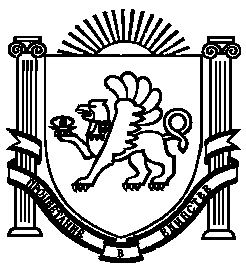 